BBiosecurity and Agriculture Management Rates and Charges Act 2007Portfolio:Minister for Agriculture and FoodAgency:Department of Primary Industries and Regional DevelopmentBiosecurity and Agriculture Management Rates and Charges Act 20072007/02112 Oct 200722 May 2010 (see s. 2 & Gazette 21 May 2010 p. 2177)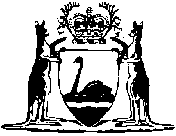 